FOK začne sezónu pořady pro dětiSymfonický orchestr hl. m. Prahy FOK připravil na začátek nové sezóny hned několik programů pro děti. Na první školní den chystá odpolední program Ze školy na klasiku s Janem Cinou a Johanou Schmidtmajerovou, na který budou volně navazovat víkendové workshopy v kostele sv. Šimona a Judy 4. a 5. září 2021. Program pro děti na 1. září chystá FOK již několikátý rok. Průvodci budou herecká dvojice Jan Cina a Johana Schmidtmajerová, kteří se letos oblečou do masek a ukážou, že hudba hraje všemi barvami a koncert se může proměnit v pořádný karnevalový rej. Zazní totiž několik skladeb s tématy právě karnevalu – Karneval Antonína Dvořáka, Římský karneval Hectora Berlioze, Maškaráda Arama Chačaturjana a Karneval Zvířat Camilla Saint-Saënse.„Je to taková oslava prvního školního dne a dárek od nás od FOKu všem dětem a jejich rodičům. Mimořádný koncert v nádherné Smetanově síni Obecního domu představí malým i velkým posluchačům symfonický orchestr a pod taktovkou šéfdirigenta Tomáše Braunera zahraje slavné kousky světové i české klasiky. Udělá tak vstup do nového školního roku ještě o něco slavnostnější,“ řekl k programu dramaturg FOK Martin Rudovský.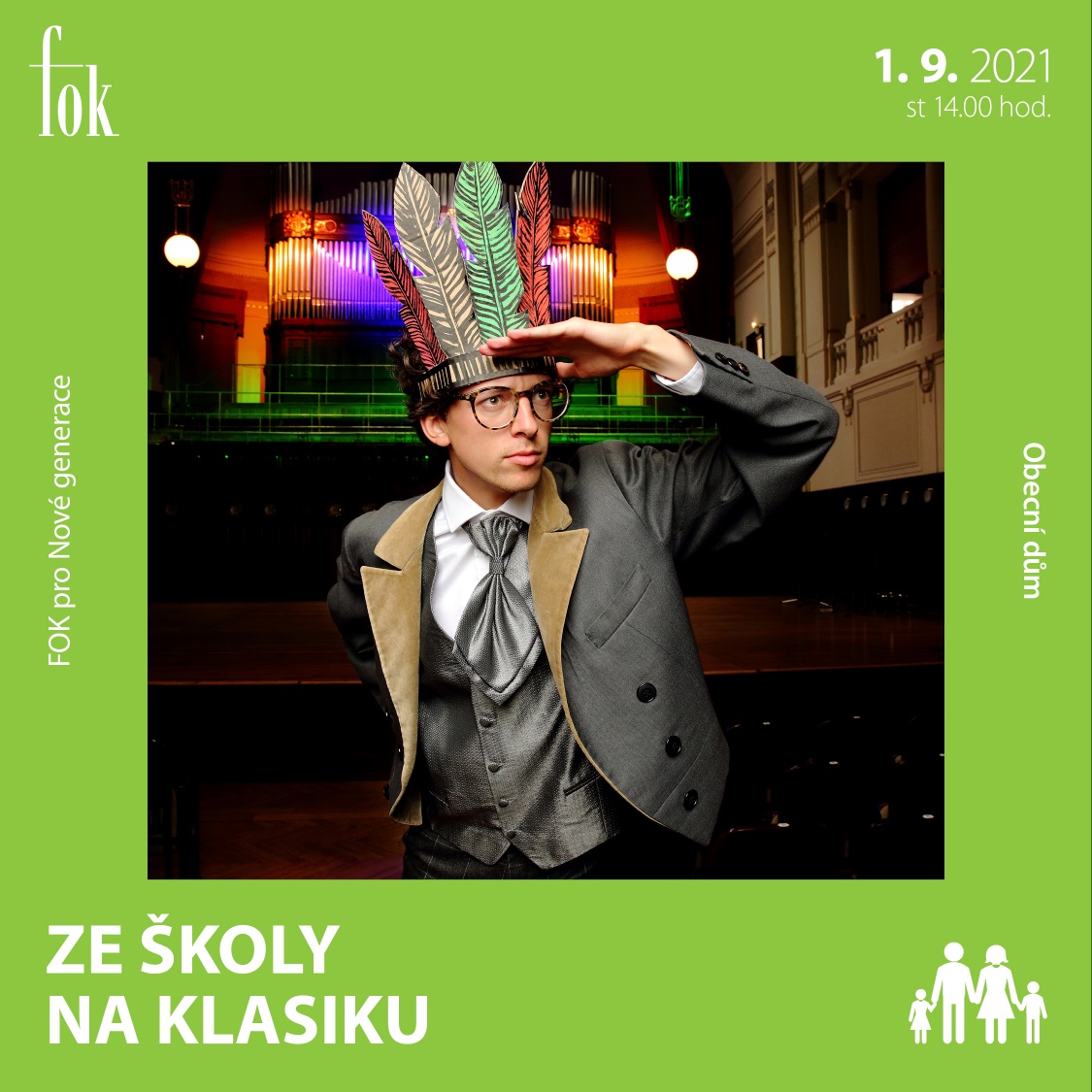 Na koncertní program v Obecním domě bude volně navazovat interaktivní víkend v kostele sv. Šimona a Judy nazvaný Klasika všemi smysly. Workshopy budou inspirovány zejména suitou Karneval zvířat od francouzského skladatele Camilla Saint-Saënse. „Kontrastní hravá skladba se zoologickou tematikou skýtá nekonečnou hrací plochu pro dětskou fantazii. Společně s našimi lektory a hudebníky ji prozkoumáme všemi směry. Směrem hudebním, výtvarným, hudebně dramatickým a přidáme i dotek přírody,“ vysvětluje produkční edukativních pořadů FOK Eva Kolková.Všechny programy jsou určeny pro děti od 5 let. Vstupné na pořad Ze školy na klasiku je 150 Kč. Víkendový workshop Klasika všemi smysly je zdarma. Pro zajištění místa se doporučujeme zaregistrovat na e.kolkova@fok.cz. Vstup možný i bez rezervace dle aktuální obsazenosti. Ze školy na klasiku1. září 2021, 14:00ANTONÍN DVOŘÁKKarneval, koncertní předehra op. 92HECTOR BERLIOZŘímský karneval, předehra op. 9ARAM CHAČATURJANMaškaráda, suita ze scénické hudbyCAMILLE SAINT-SAËNSKarneval zvířatJan CINA, Johana SCHMIDTMAJEROVÁ | průvodciSYMFONICKÝ ORCHESTR HL. M. PRAHY FOKTomáš BRAUNER | dirigentZajímavé odkazy:Web FOK: www.fok.cz
Ze školy na klasiku: https://www.fok.cz/cs/ze-skoly-na-klasiku-1 Klasika všemi smysly: https://www.fok.cz/cs/klasika-vsemi-smysly-2 Instagram: https://www.instagram.com/orchestrfok/ YouTube kanál Pražští symfonikové FOKFacebook: www.facebook.com/orchestrFOKKlasika všemi smysly – sestřih 2020: https://www.youtube.com/watch?v=WsWUY4O8i_4 Programová brožura ke stažení: https://www.fok.cz/sites/default/files/brozura_2021-22_na_web.pdf Novinářský servis a bližší informace:Karla MelichnováSymfonický orchestr hl. m. Prahy FOKe-mail: k.melichnova@fok.czmobil: +420 722 207 943